Приложение № 7к приказу ООО «Энергоатоминвест»от _____________ № _____________УТВЕРЖДЕНАприказом АО «Концерн Росэнергоатом» от 25.08.2022 № 9/01/1391-П(форма)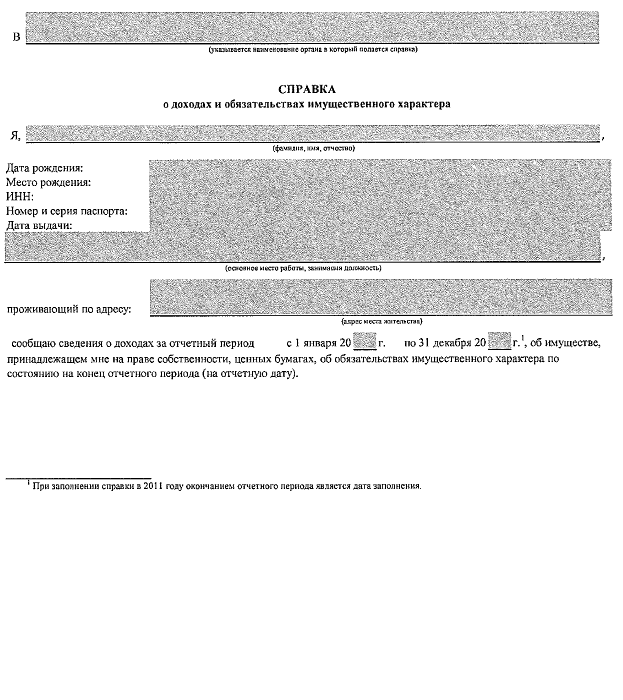 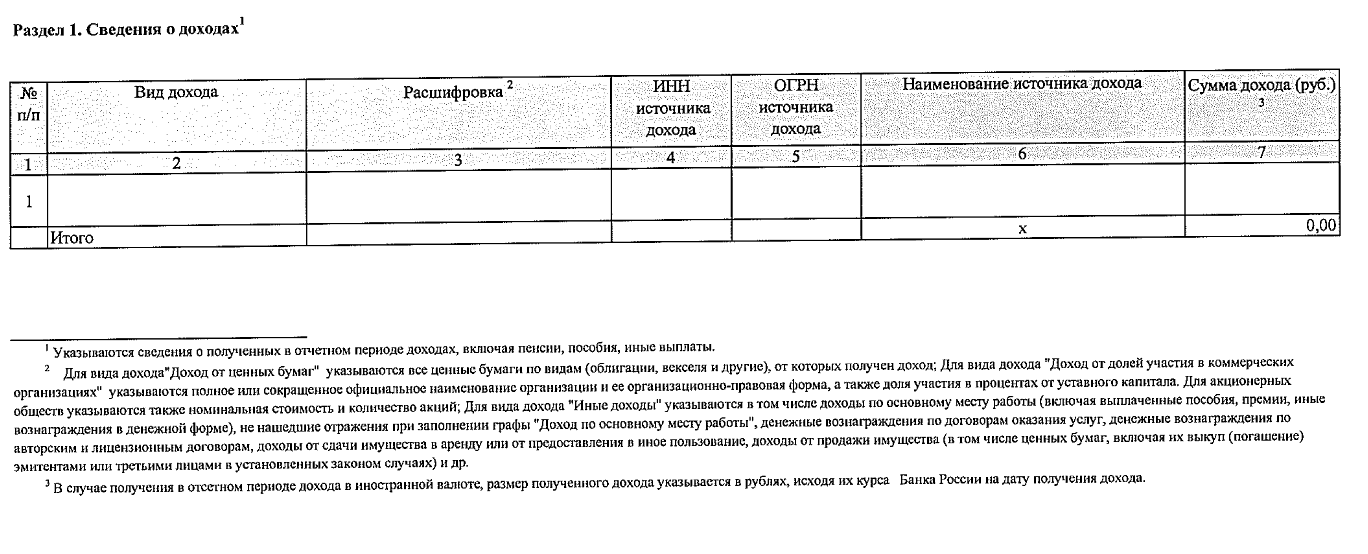 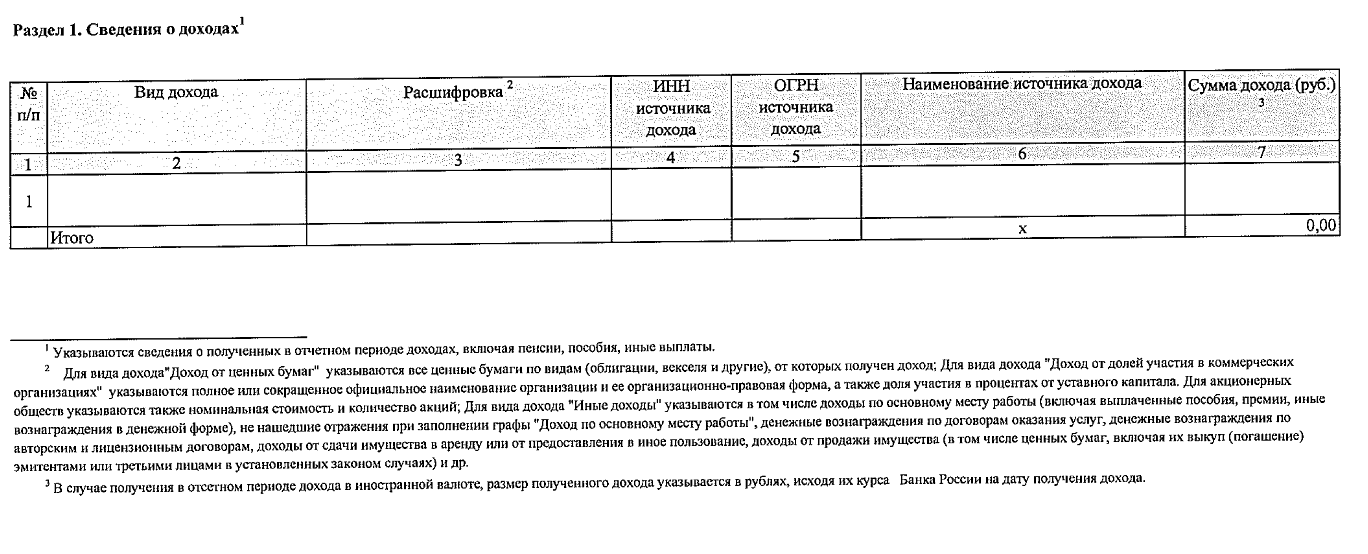 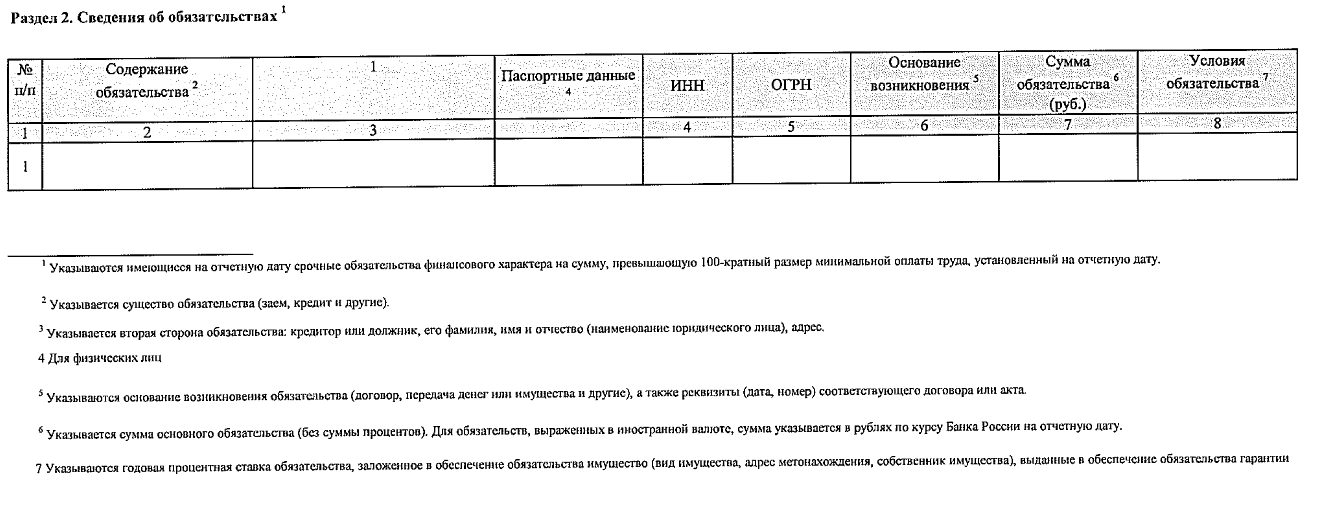 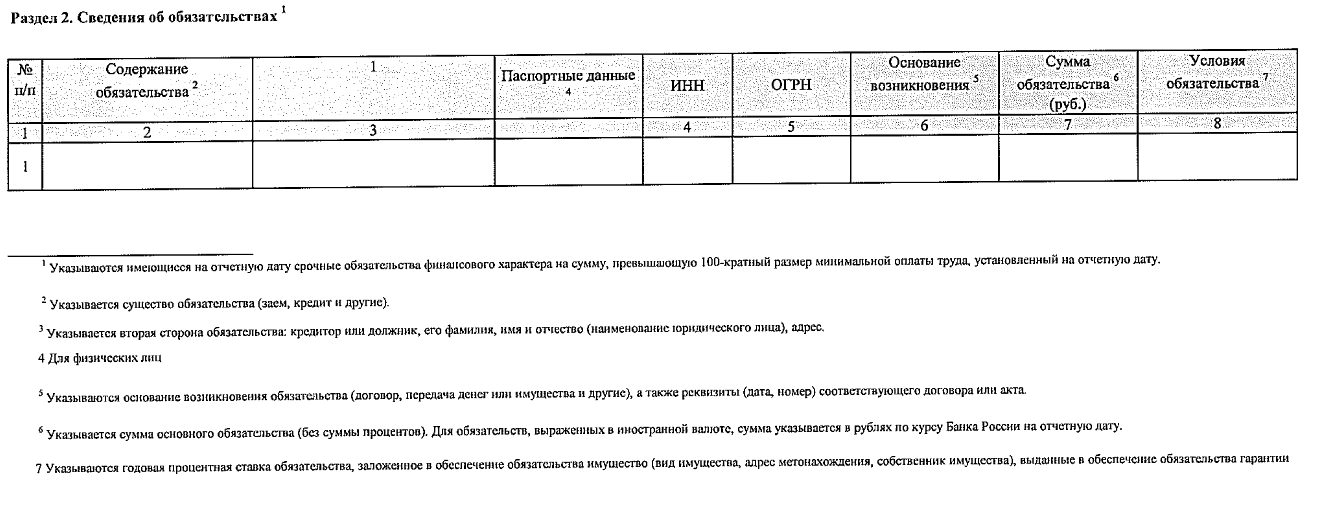 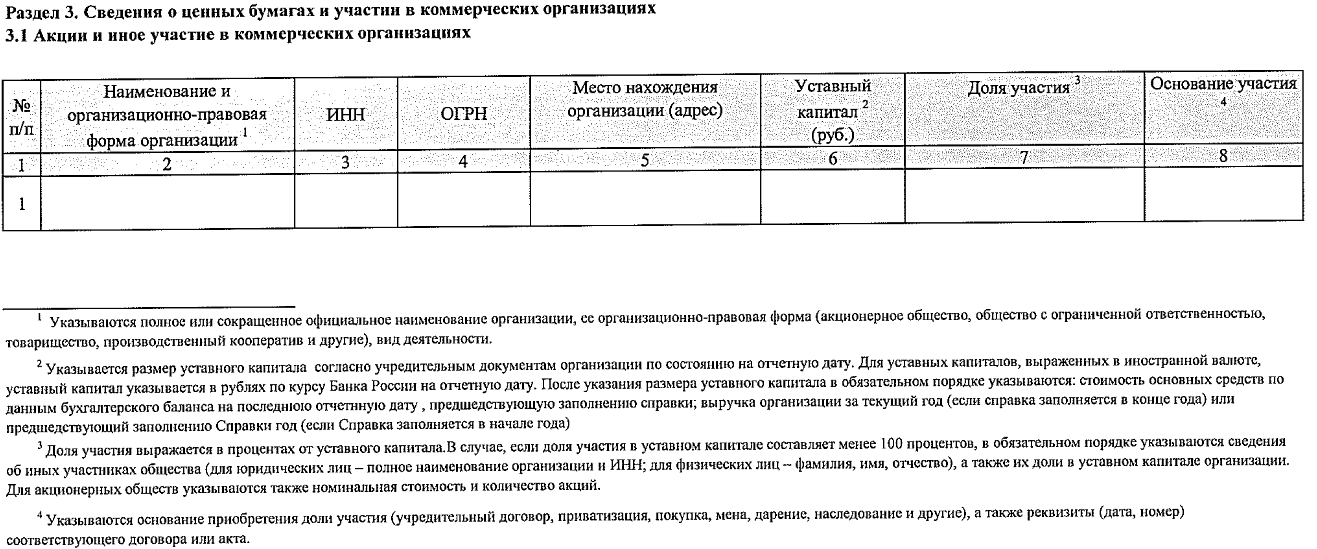 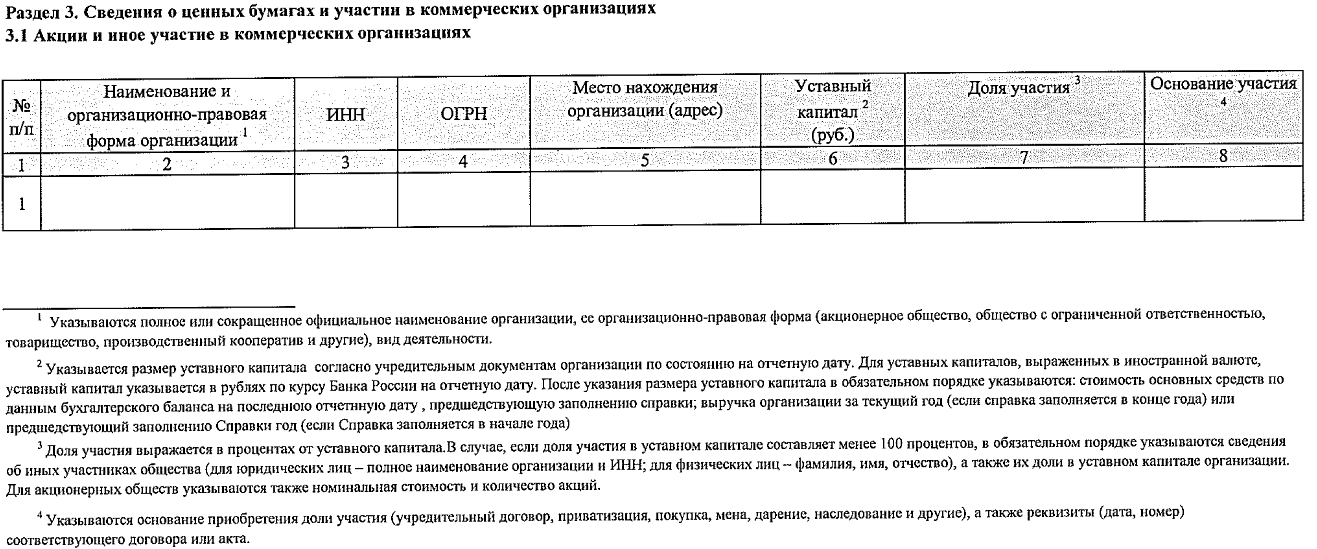 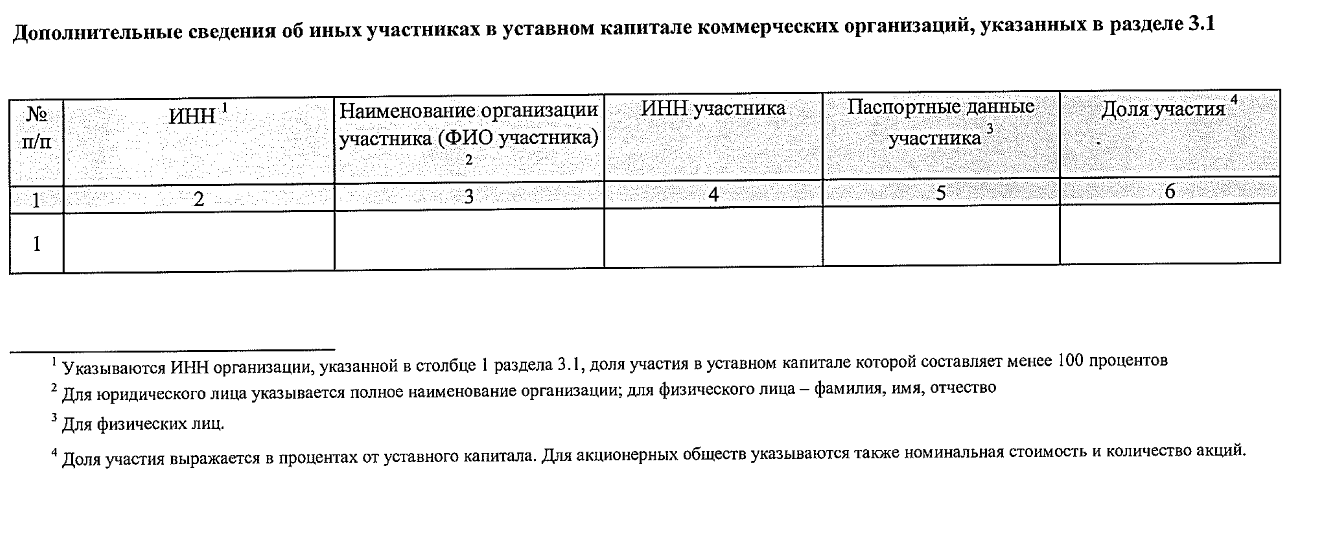 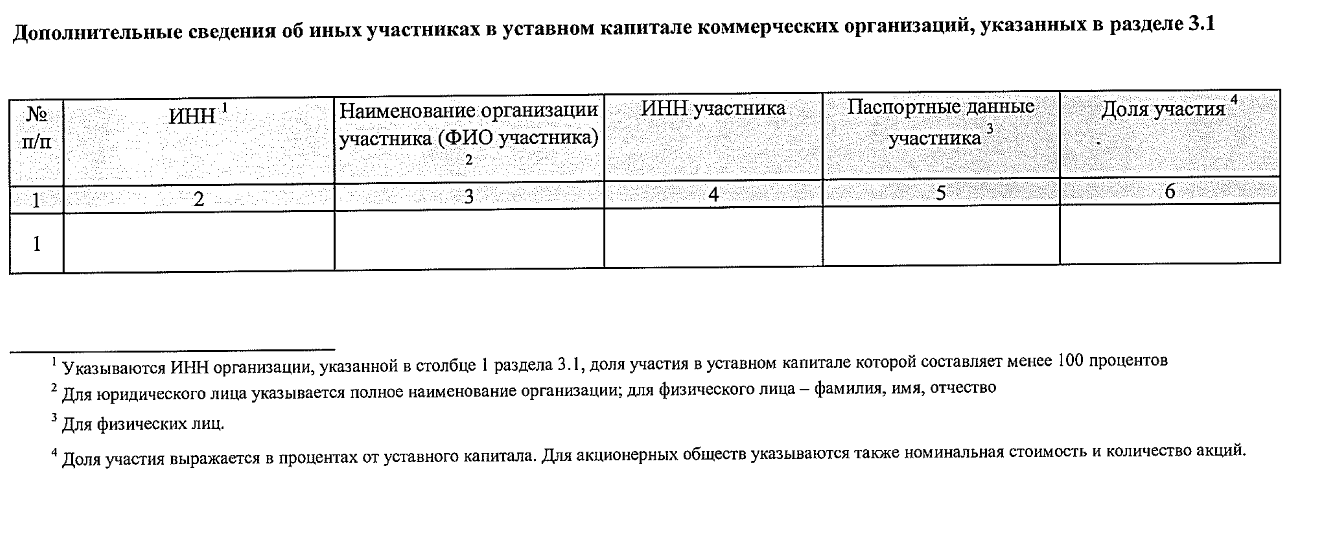 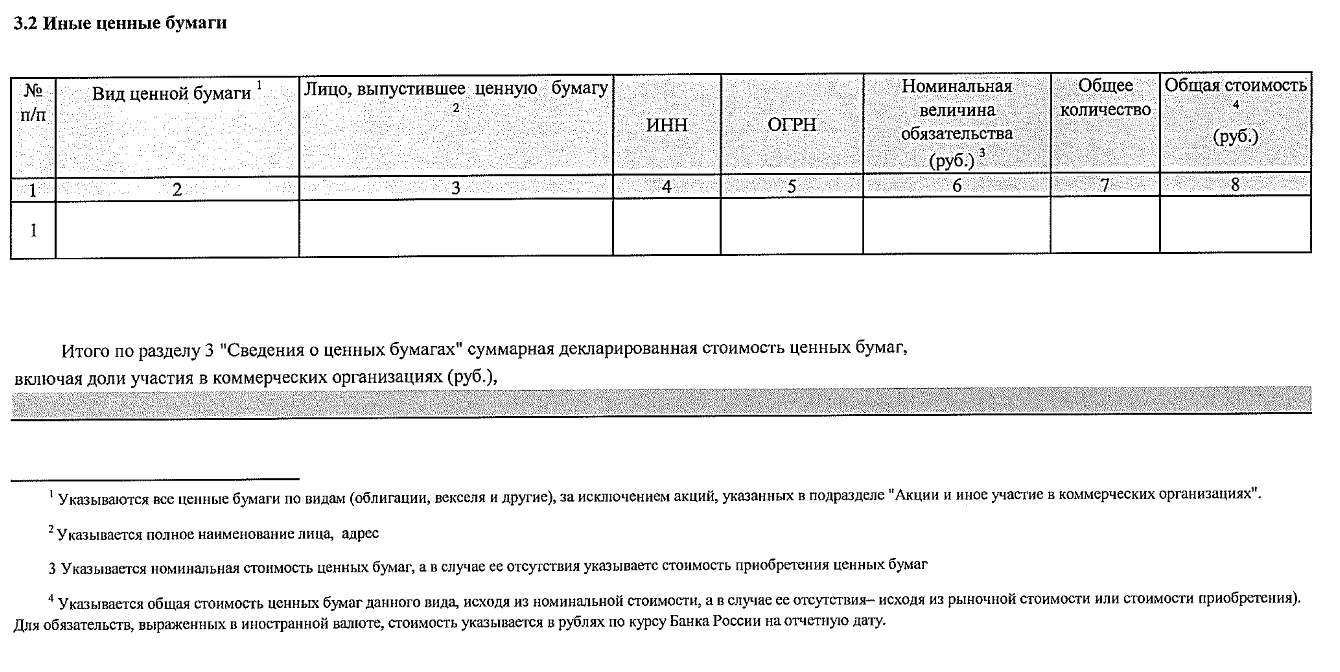 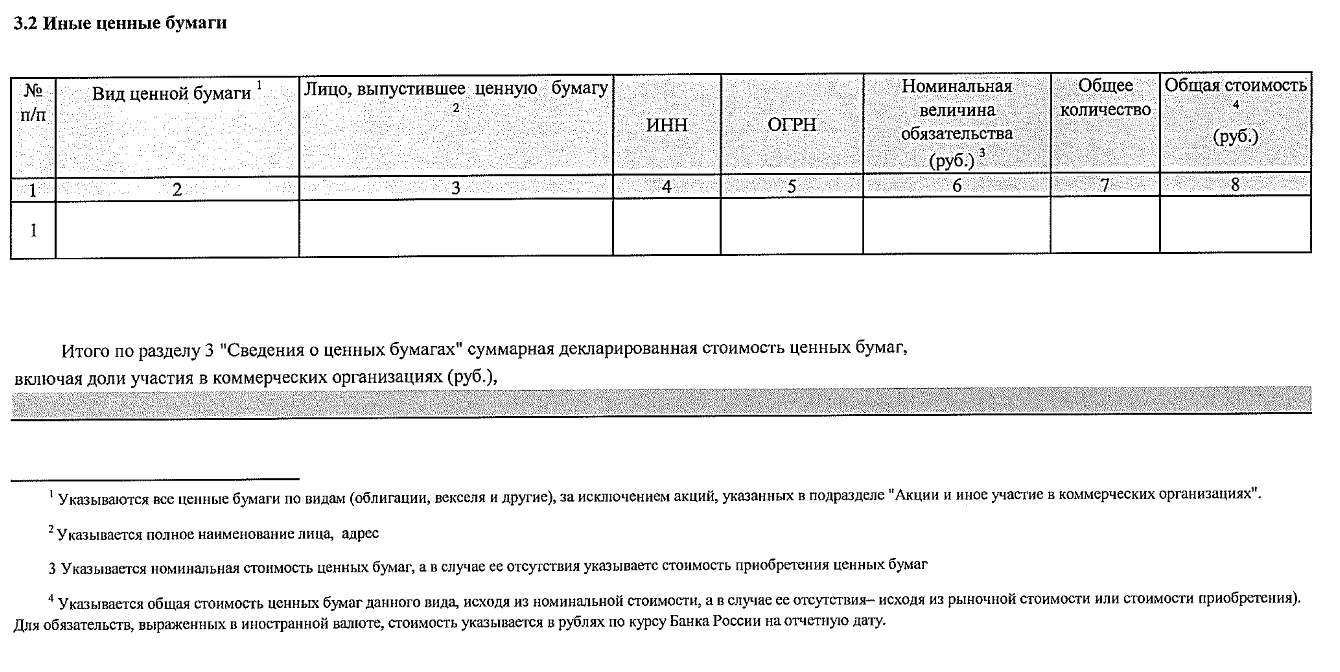 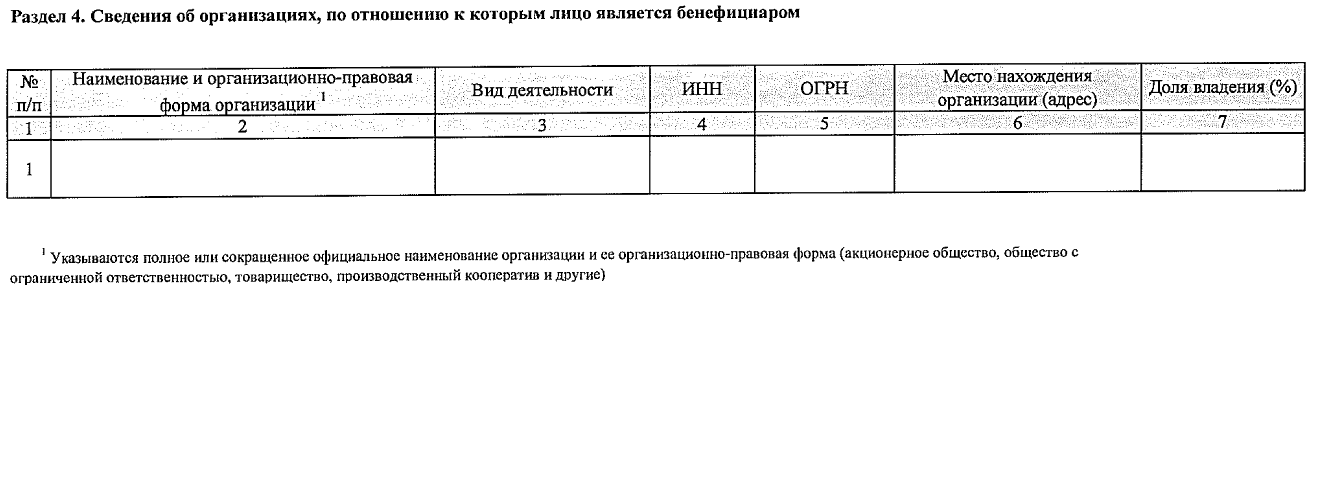 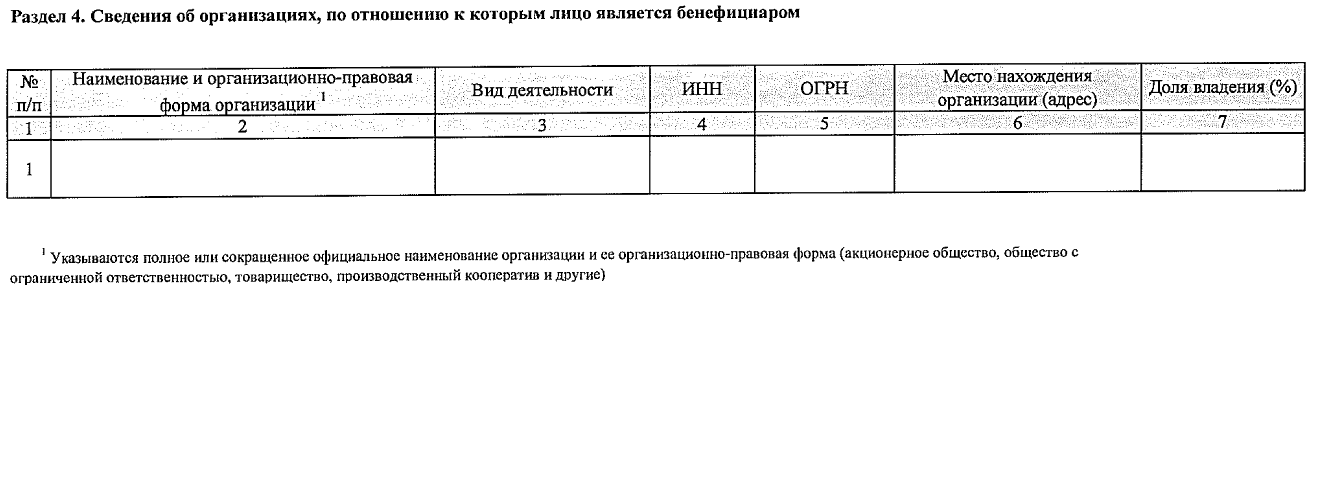 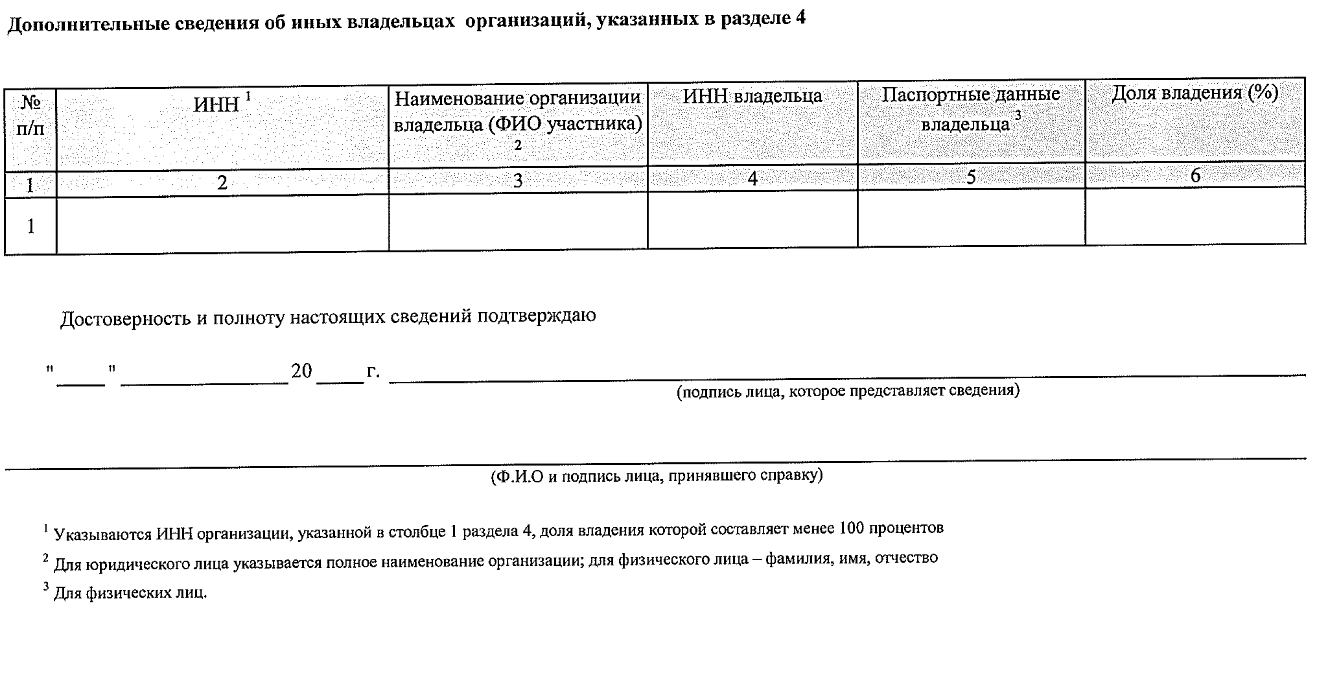 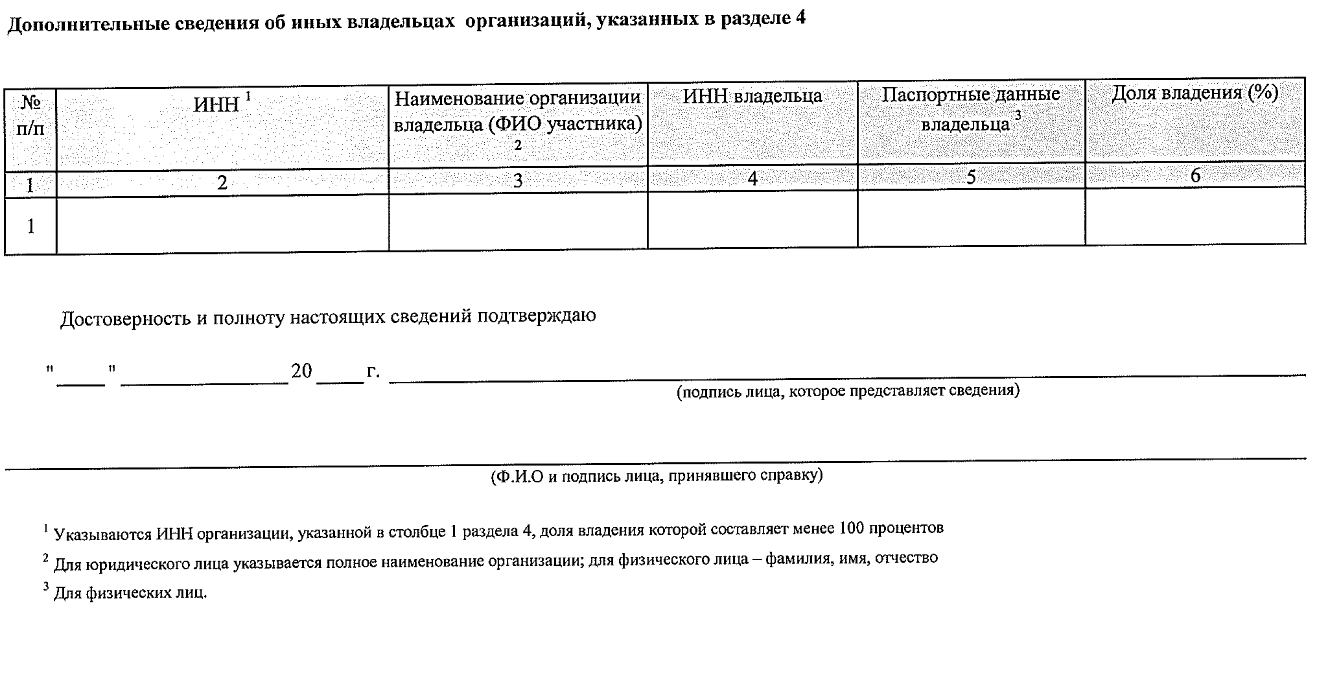 